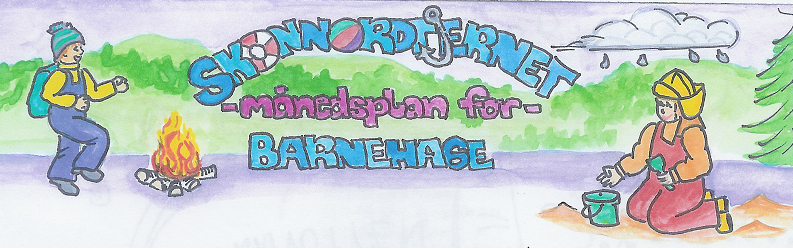 Fagområder: August   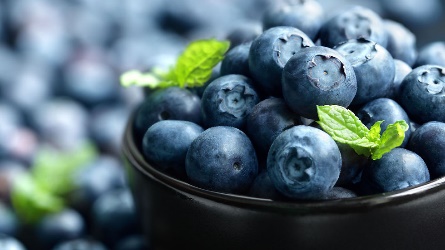 INFO FRAHakkespetter2020Viktige datoer i August:Planleggingsdag 1.September da er barnehagen stengtFilosofi-samtaler: Starter opp i septemberFormings-aktiviteter:Lage dukketeater figurer Språklek:Starter opp i septemberBursdager i August: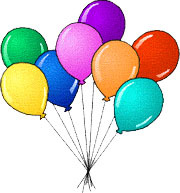 Linnea 25.8Miela Aileen 28.8Bursdager i August:Linnea 25.8Miela Aileen 28.8Viktige datoer i August:Planleggingsdag 1.September da er barnehagen stengtSkrivedans grupper:Starter opp i septemberTema for Skrivedans:Starter opp i septemberMånedens fortelling:Sirkus MikkelikskiRealfagsforsøk:Lage insektsfellerUtemorgen:Dette skal vi gjøre i August:Da er en lang og forhåpentligvis lat sommerferie slutt, noen har ferie også noen dager utover august, men vi gleder oss til å se alle sammen igjen. FOR!!! Endelig har vi blitt størst i barnehagen og skal «flytte» ut i grillhytta. Vi voksne gleder oss veldig og håper dere deler entusiasmen. Oppstarten blir litt forsiktig, vi skal gjøre oss kjent med nye rutiner og gjøremål. Vi tar det derfor litt rolig med opplegg nå i august. Det setter litt større krav til dere foreldre nå som vi skal ut nesten hver eneste dag. Det viktigste er klær, sekk og drikkeflaske. Sekken MÅ pakkes av dere hver dag. Det innebærer et sett med skift, helst pakket inn i en pose oppi sekken, en oppfylt drikkeflaske som er klar på plassen til barna hver dag. Det tar dere et minutt å pakke hver deres sekk, mens det tar oss lang tid å finne fram alt som trengs til alle 19. Vi kommer oss fortere i gang når dere fikser dette😊Når det er utemorgen skal vi være i barnehagen hele dagen.17. August begynner Maja hos oss – Velkommen! 17. August begynner Johnny hos oss – Velkommen!NB! Vi er fortsatt på gult nivå.  Husk smittevern reglene når dere kommer til barnehagen og resten av dagen. På forhånd takk!Rammeplan om:Barns medvirkning:Barna skal jevnlig få mulighet til aktiv deltakelse i planleggingen og vurderingen av barnehagens virksomhet. Alle barn skal få erfare å få innflytelse på det som skjer i barnehagen. Vi skal ta utgangspunkt i barnas erfaringer, interesser, synspunkter og initiativ i barnehagens daglige arbeid og ved valg og gjennomføring av temaer og prosjekter.Sosial kompetanse:Sosial kompetanse er en forutsetning for å fungere godt sammen med andre og omfatter ferdigheter, kunnskaper og holdninger som utvikles gjennom sosialt samspill. I barnehagen skal barna kunne erfare å være betydningsfulle for fellesskapet og å være i positivt samspill med barn og voksne.Livsmestring og helse:Barnehagen skal være et trygt og utfordrende sted der barna kan prøve ut ulike sider ved samspill, fellesskap og vennskap. Barnehagen skal være en arena for daglig fysisk aktivitet og fremme barnas bevegelsesglede og motoriske utvikling.Kommunikasjon, språk og tekst:Barnehagen skal bidra til at barn bruker språk til å skape relasjoner, delta i lek og som redskap til å løse konflikterKropp, bevegelse, mat og helse:Barna skal inkluderes i aktiviteter der de kan få være i bevegelse, lek og sosial samhandling og oppleve motivasjon og mestring ut fra egne forutsetninger.Kunst, kultur og kreativitet:Barnehagen skal legge til rette for samhørighet og kreativitet ved å bidra til at barna får være sammen om å oppleve og skape kunstneriske og kulturelle uttrykk.  Natur, miljø og teknologi:Barnehagen skal bidra til at barna får kunnskap om dyr, dyreliv og planter Antall, rom og form:Personalet skal stimulere og støtte barnas evne og utholdenhet i problemløsningEtikk, religion og filosofi:Barnehagen skal bidra til at barna får kjennskap til, forstår og reflekterer over grunnleggende normer og verdier Nærmiljø og samfunn:Gjennom lek og varierte aktiviteter skal barna få erfaring med å lytte, forhandle og diskutere og få begynnende kjennskap til menneske-rettighetene. Måneden som gikk: Info:Månedsplanen legges ut på web – siden vår, ønsker du planen på papir ta kontakt med avdelingen Det er viktig for oss at Hakkespetter har tilhørighet til barnehagen selv om vi skal ha base i skogen. Vi går fra barnehagen ca kl. 07.30 hver dag, barna som leveres etter det må komme ned i grillhytta. Vi åpner for at barna på sikt kan gå alene mellom trimsenteret og grillhytta, hvis barnet er komfortabel og dere foreldre gir tillatelse til det. Det kommer samtykkeskjema og instruks dere kan benytte hvis dette er aktuelt for dere og barnet deres. Vi er tilbake i barnehagen ca 16.45. Henting før det må altså også skje i grillhytta. Ved endringer sendes det sms 😊Espen, Evy, Line og Monika er de som skal være hos dere i år 😊 Bilder: Legges på barnehage-weben. Vi anbefaler å sjekke denne med jevne mellomrom for å følge med på barnehagehverdagen til barnet ditt.Klær: I tillegg til et sett med skift i sekken kan det være lurt å sende med en pose/bag med et sett som kan henge i grillhytta, der får barna hver sin plass/knagg. Uteklær må som vanlig være tilpasset været, tørre varme barn er glade barn. Spesielt viktig med gode sko/støvler.Det er VELDIG kaldt på gulvet i grillhytta, også på sommeren. Det er viktig at barna har tøfler/innesko/tjukke sokker å bruke når vi er inne. Det er fint om alle har et par som kan være der hele tiden, HUSK NAVN 😊Viktig med gode, varme og fornuftige klær. NB! MERK KLÆR OG SKO GODT OG TYDELIG MED RIKTIG NAVNHusk: Gi beskjed til barnehagen når barnet har fri eller er syk innen kl. 10.00. Telefonnummeret til Hakkespettene er 94 16 25 64